АДМИНИСТРАЦИЯ РОДИНСКОГО РАЙОНА АЛТАЙСКОГО КРАЯПОСТАНОВЛЕНИЕ29.11.2022 									 	          № 353 с. РодиноОб утверждении плана проведения провероксоблюдения требований трудового законодательства и иных нормативных правовых актов, содержащих нормы трудового права в организациях подведомственных Администрации Родинского района и иным органам местного самоуправления на 2023 годВ соответствии с  законом  Алтайского края от 05.03.2020 №16-ЗС «Об осуществлении ведомственного контроля  за соблюдением трудового законодательства и иных нормативных правовых актов, содержащих нормы трудового права, в Алтайском крае», постановлением Администрации Родинского района от 24.06.2022 № «Об утверждении Порядка осуществления  ведомственного контроля над соблюдением трудового законодательства и иных нормативных правовых актов, содержащих нормы трудового права, в подведомственных организациях» ПОСТАНОВЛЯЮ:1. Утвердить прилагаемый план проведения проверок   соблюдения требований трудового законодательства и иных нормативных правовых актов, содержащих нормы трудового права в организациях подведомственных Администрации Родинского района  и иным органам местного самоуправления на  2023 год (приложение).2. Ответственным за проведение ведомственного контроля обеспечить его выполнение в установленные планом сроки. 3. Утвержденный план проведения проверок разместить на официальном сайте Администрации Родинского района Алтайского края в срок до 27.12.2022. 4. Контроль выполнения данного постановления возложить на заместителя главы Администрации Родинского района по социальным вопросам, председателя Комитета по культуре, спорту и молодежной политике Удовиченко Н.И.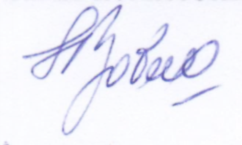 И.о. главы Администрации района                                            Н.И. Удовиченко Андрей Александрович Воронов 22075Приложение к постановлениюАдминистрации Родинского района от ______2022 №___ План проведения провероксоблюдения требований трудового законодательства и иных нормативныхправовых актов, содержащих нормы трудового права в организациях подведомственных Администрации Родинского района и иным органам местного самоуправления на 2023 год № п/пНаименование организации, в отношении которой проводится плановая проверкаПредмет плановой проверкиФорма плановой проверкиДаты начала и окончания плановой проверкиОтветственный за проведение  ведомственного контроля123451.Муниципальное унитарное предприятие «Родник», 659780, Алтайский край, Родинский район, с. Родино ул.Чернышевского,6. Соблюдение государственных нормативных требований охраны труда.выездная 16.01.2023 -20.01.2023Юридический отдел Администрации Родинского района2.Муниципальное унитарное предприятие  «Редакция газеты «Дело Октября» 659780, Алтайский край, Родинский район с. Родино, ул. Ворошилова,2 Соблюдение государственных нормативных требований охраны трудавыездная 19.06.2023-23.06.2023.Юридический отдел Администрации Родинского района3.Муниципальное бюджетное общеобразовательное учреждение «Родинская  средняя общеобразовательная школа №1»659780,Алтайский край, Родинский район, с. Родино, ул. Кооперативная 12/А Соблюдение государственных нормативных требований охраны трудавыездная 17.04.2023-21.04.2023Комитет по образованию Родинского района4.Муниципальное бюджетное общеобразовательное учреждение «Родинская  средняя общеобразовательная школа №2»659780,Алтайский край, Родинский район, с. Родино, ул. Ленина 230 Соблюдение государственных нормативных требований охраны трудавыездная 13.11.2023-17.11.2023Комитет по образованию Родинского района5.Муниципальное казенное дошкольное образовательное учреждение детский сад «Теремок»,  659780, Алтайский край, Родинский район, с. Родино, ул. Ленина 224 Соблюдение государственных нормативных требований охраны трудавыездная 16.10.2023-20.10.2023Комитет по образованию Родинского района6.Муниципальное бюджетное учреждение культуры «Многофункциональный культурный центр»,  659780, Алтайский край, Родинский район, с. Родино, ул. Ленина 234 Соблюдение государственных нормативных требований охраны трудавыездная 18.09.2023-22.09.2023Комитет по культуре, спорту и молодежной политике Родинского района